PRESS RELEASE: VINTER RELEASES DISPOSITIFS 30/7/22Vinter is the musical output of the multidisciplinary and afropean artist Oscar Vinter. Blending electronica, post-classical and art rock, Vinter’s music is expansive and emotive, featuring propulsive and otherworldly textures. Drawing from diverse artists including Steve Reich, Wendy Carlos and Young Fathers, Vinter’s sound is continually evolving. Their debut release ‘Dispositifs’, a 5 track EP is out July 30th 2022 self-produced on Depasse Records and mastered by Will Ulrich. With each song centered on a distinct emotion and feeling, Vinter describes creating the record as a cathartic experience, fuelled by joy, grief and wonder. ‘I hope people find moments within these tracks’ – Vinter‘With this project, I wanted to create very linear pieces which develop and don’t stand still’ - Vinter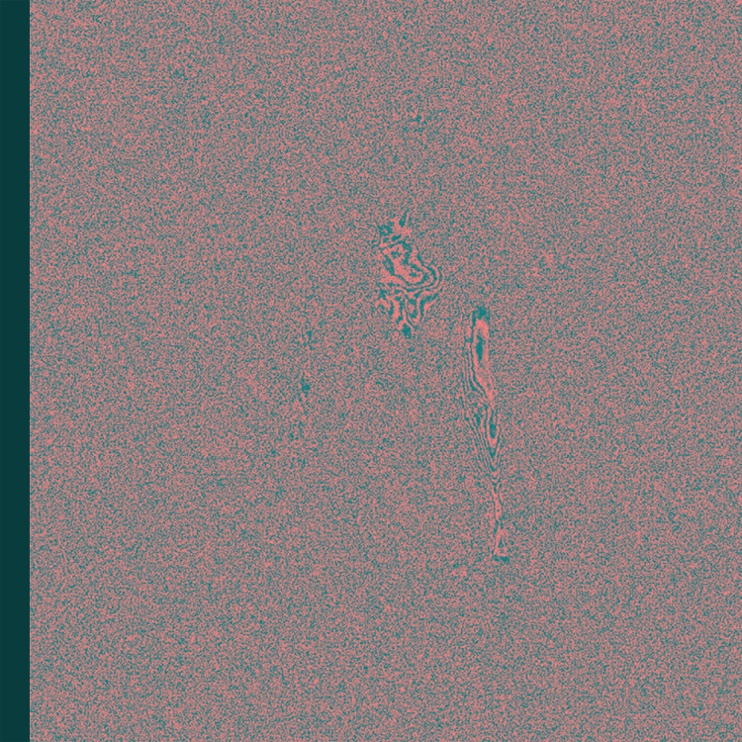 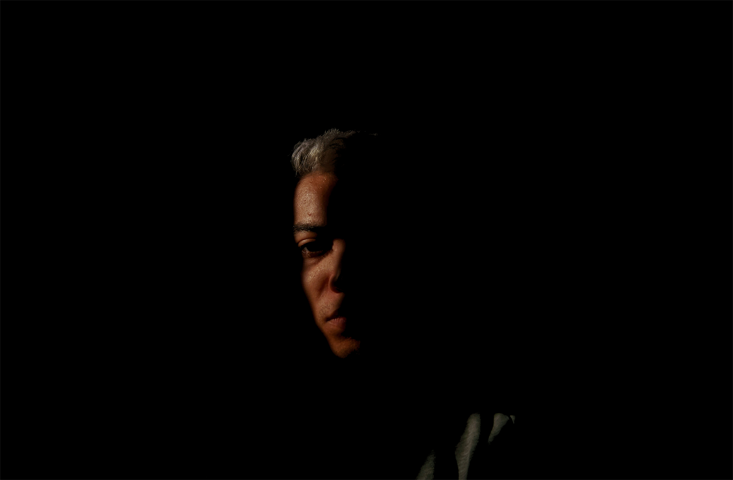 